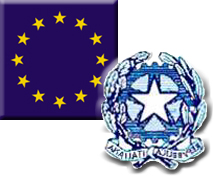 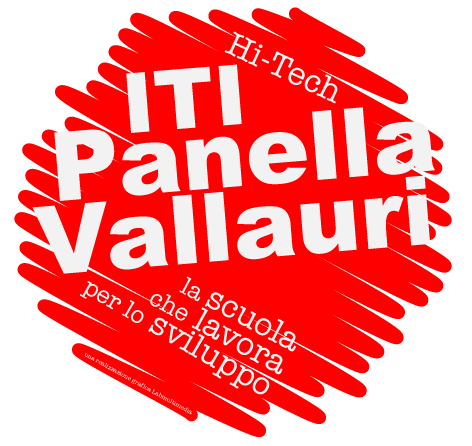 Fac simile VERBALE CLASSI VL'anno 2021, il giorno____ del mese di marzo, alle ore ___  si riunisce il Consiglio della classeVsezione___, regolarmente convocato, prot. 2561 del 06/03/2021, in videoconferenza attraverso la piattaforma zoom meeting LINK https://zoom.us/j/954314603...?pwd=SW9zYmhhRUl2azNSWldxQUlJeWk…...per discutere il seguente punto all’o.d.g.:Formazione commissione Esami di Stato A.S. 2020/21Presiede il Dirigente Scolastico o su delega del Dirigente il coordinatore di classe prof./ prof.ssa che espleta anche funzioni di segretario verbalizzanteRisultano presenti i seguenti professori:Risultano assenti i docenti:Constatata la regolare composizione del Consiglio, il Presidente dichiara aperta la riunione in videoconferenza e prende in esame il primo e l’unico punto all’ordine del giorno:Individuazioni  commissari interni Esami di Stato A.S. 2020/21Il presidente illustra l’Ordinanza Ministeriale N. 54 del 03/03/2021 che disciplina le modalità di costituzione e di nomina delle commissioni dell’esame di Stato conclusivo del secondo ciclo di istruzione per l’anno scolastico 2020/2021-In relazione alla suddetta ordinanza Ministeriale,le commissioni d’esame sono costituite da due sottocommissioni, composte ciascuna da sei commissari appartenenti all’istituzione scolastica sede di esame, con presidente esterno unico per le due sottocommissioni. I commissari sono designati dai competenti consigli di classe nel rispetto dei seguenti criteri:i commissari sono designati tra i docenti appartenenti al consiglio di classe, titolari dell’insegnamento, sia a tempo indeterminato che a tempo determinato; non sono altresì designabili commissari per la disciplina Educazione civica, stante la natura trasversale dell’insegnamento; i commissari sono individuati nel rispetto dell’equilibrio tra le discipline. In ogni caso, è assicurata la presenza del commissario di italiano nonché del/dei commissario/i delle discipline di indirizzo. I commissari possono condurre l’esame in tutte le discipline per le quali hanno titolo secondo la normativa vigente;Pertanto,il Consiglio all’unanimità/ maggioranza delibera di designare per la classe___i sei commissari interni per la costituzione della commissione Esami di Stato 2020/21:Il consiglio di classe provvede altresì all’indicazione, tra tutti i membri designa ti per far parte delle sottocommissioni,di docenti di riferimento per l’elaborato, a ciascuno dei quali è assegnato un gruppo di studenti.Letto, approvato e sottoscritto il presente verbale, la seduta in videoconferenza è terminata alle ore……Cognome e nomeDisciplinaNome e CognomeMateriaCommissarioMateriaIndirizzoINDIRIZZO MATERIE CARATTERIZZANTI OGGETTO DELL'ELABORATO DELL'ESAME DI STATO DEL SECONDO CICLODocenti referentiNominativi gruppo Alunni da seguireSistema ModaIDEAZ. E PROGETTAZ.TECNOLOGIA DEI MATERIALIGrafica e ComunicazionePROGETTAZIONE MULTIMEDIALELABORATORI TECNICIChimica, Materiali TECNOLOGIE CHIMICHE INDUSTRIALI CHIMICA ANALITICA E STRUMENTALETECNOLOGIE CHIMICHE INDUSTRIALICHIMICA ANALITICA E STRUMENTALEMeccanica, Meccatronica ed EnergiaDPOMECCANICA, MACCHINE ED ENERGIAElettrot/Elettr Articolazione "Elettrotecnica"ELETTROTECNICA ED ELETTRONICASISTEMI AUTOMATICIElettr./Elettrot Articolazione "Elettronica"ELETTROTECNICA ED ELETTRONICASISTEMI AUTOMATICIInf e Telecom. Articolazione "Informatica"INFORMATICASISTEMI E RETIIl Presidente           Il Segretario